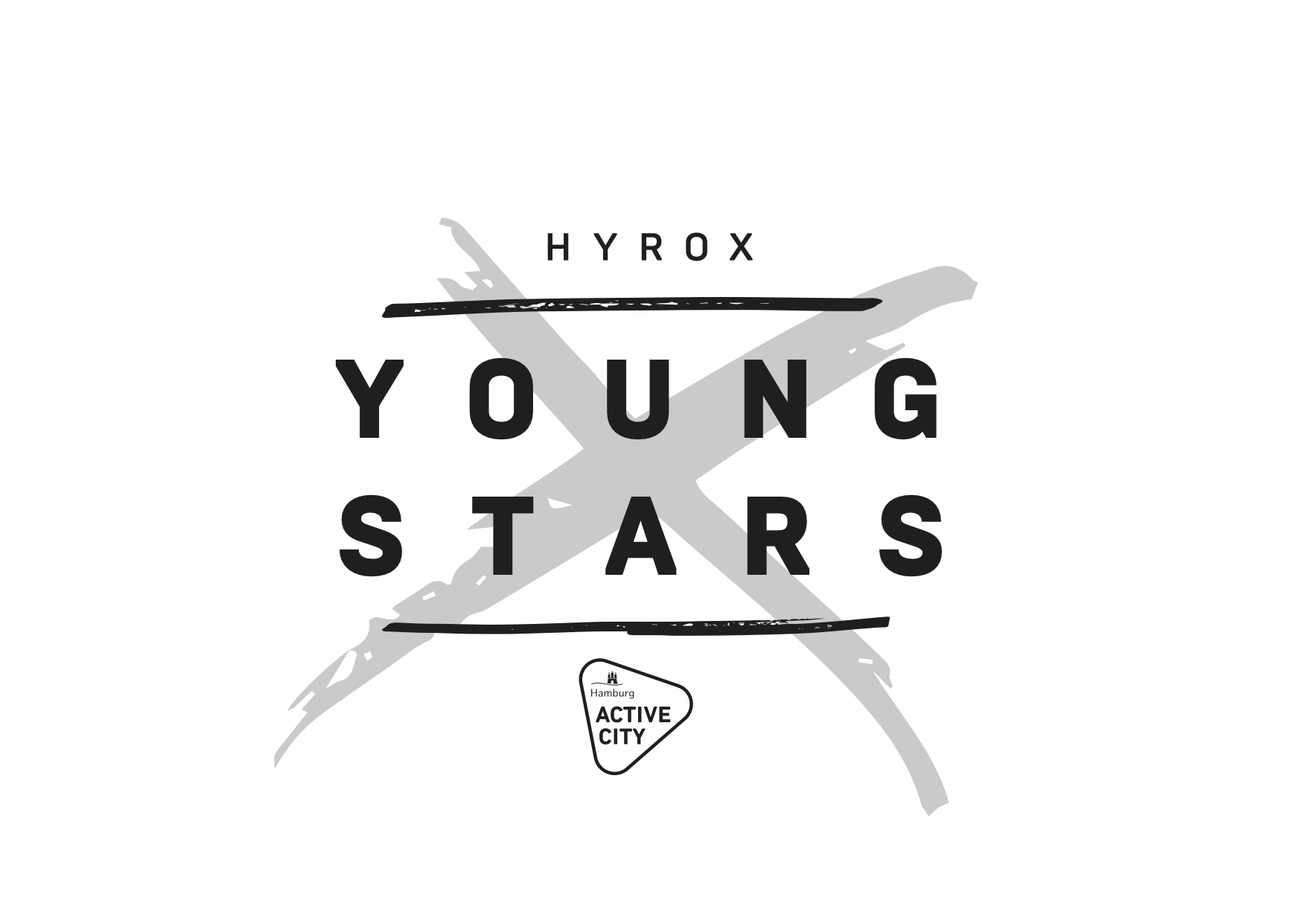 Einverständniserklärung Hiermit erlaube ich meiner Tochter/meinem Sohn ______________________________ am HYROX YOUNGSTARS Sportevent am 23.11.2019 teilzunehmen. Ich bestätige, dass es keine gesundheitlichen Bedenken zur Ausübung einer Kraft- / Ausdauersportart gibt,im Zusammenhang mit der Veranstaltung gemachte Fotos und Filmaufnahmen ohne Vergütungsanspruch veröffentlicht werden dürfen, o im Zusammenhang mit der Veranstaltung eingeholte Daten (Name, Jahrgang des Teilnehmers) in Start- und Ergebnislisten veröffentlicht werden dürfen. o ich die - in der Ausschreibung genannten - Teilnahmebedingungen gelesen habe und akzeptiere. __________________________ Erziehungsberechtigte/r Unterschrift___________________________Datum